Riassunto esteso di tesi di laurea svolta nell’ambito della laurea professionale TEMA LEGNO.Inserire qui il riassunto della tesi in massimo 2 pagine. Scrivere in carattere “Calibri” 11. Massimo 2 pagine figure incluse. Utilizzare il comando giustifica per distribuire il testo uniformemente tra i margini. Non è necessario mettere bibliografia. Le figure così come le tabelle devono essere citate nel testo (vedi Figura 1, oppure (Tabella 1)). Tutte le immagini devono avere una didascalia. Le figure, sia singole che doppie devono essere organizzate all’interno di tabelle. Vedi esempi sottostanti. Per le didascalie utilizzare Calibri 10 in grassetto centrato.Stessa cosa per le tabelle:LIBERATORIA ALL’USO DEL RIASSUNTO SUI CANALI DEL CORSO DI STUDI TEMA LEGNOIl sottoscritto: …….…………………………………………………………………..……… CF: ……………………..……………………………………. matricola numero: …………………………………………………………………………… presto esplicito consenso all’utilizzo del riassunto esteso della mai tesi di laurea sul sito del Corso di Studi TEMA LEGNO o all’impiego del riassunto stesso per attività promozionali quali i canali social dei corsi di laurea o gli incontri promozionali.In fedeLuogo e data									FirmaNome: 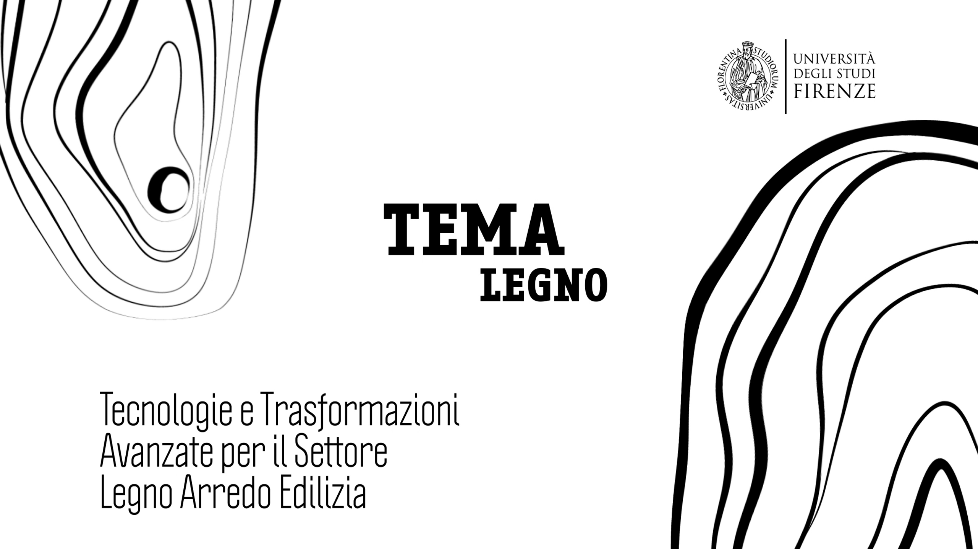 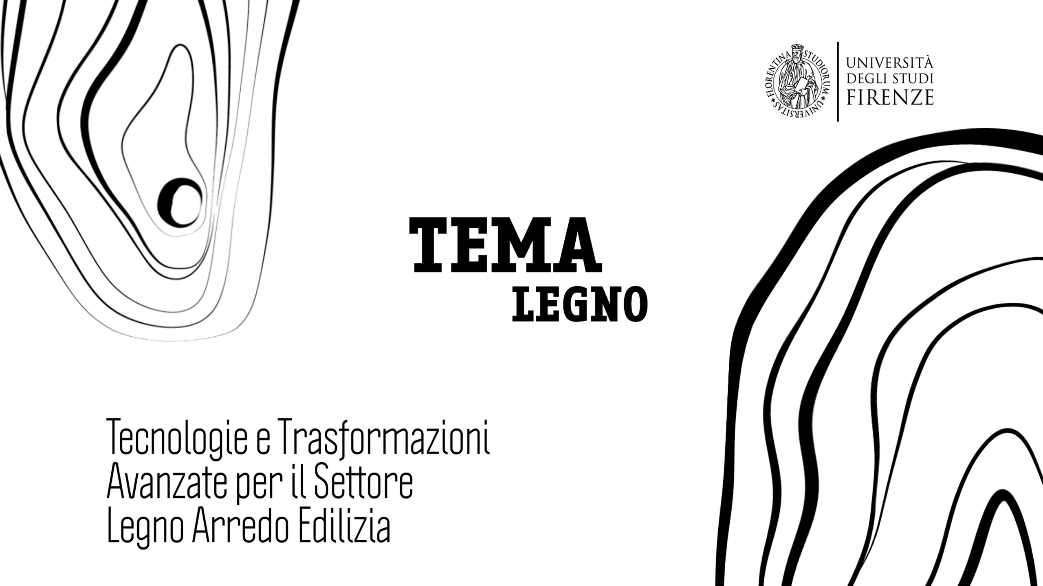 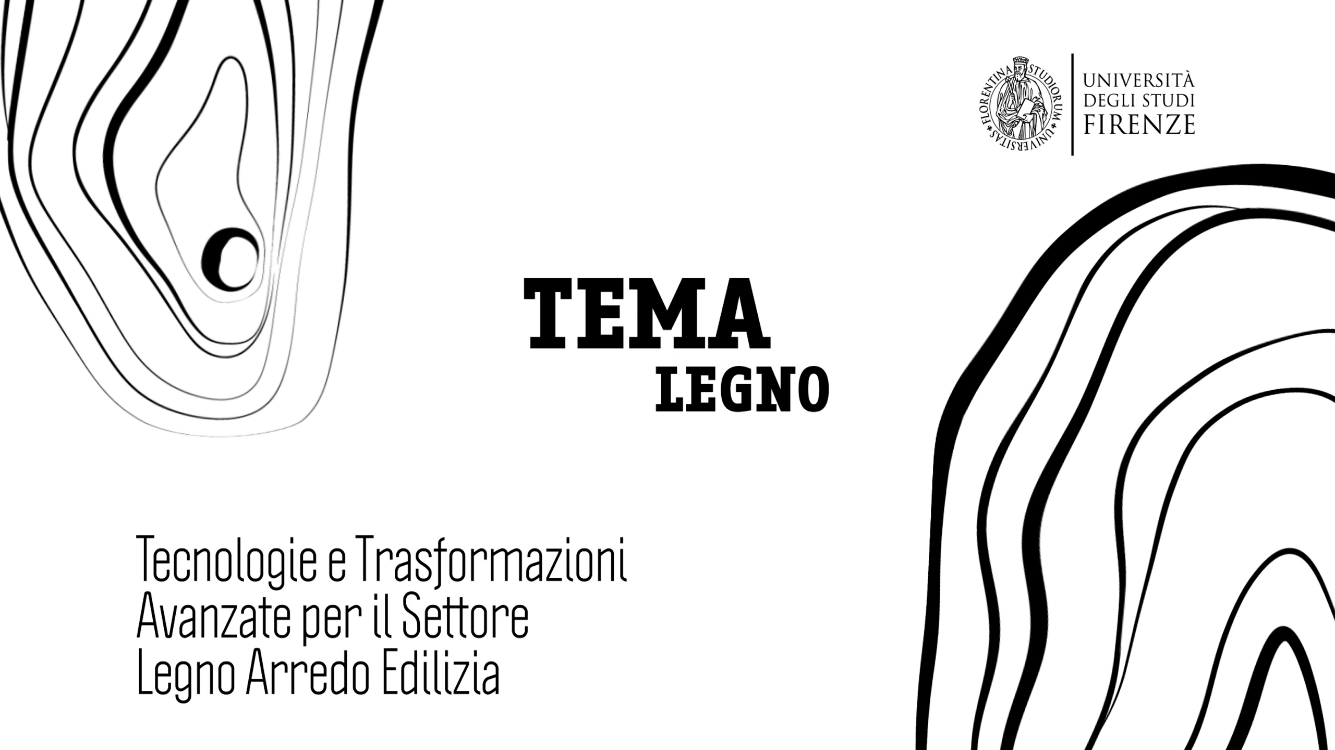 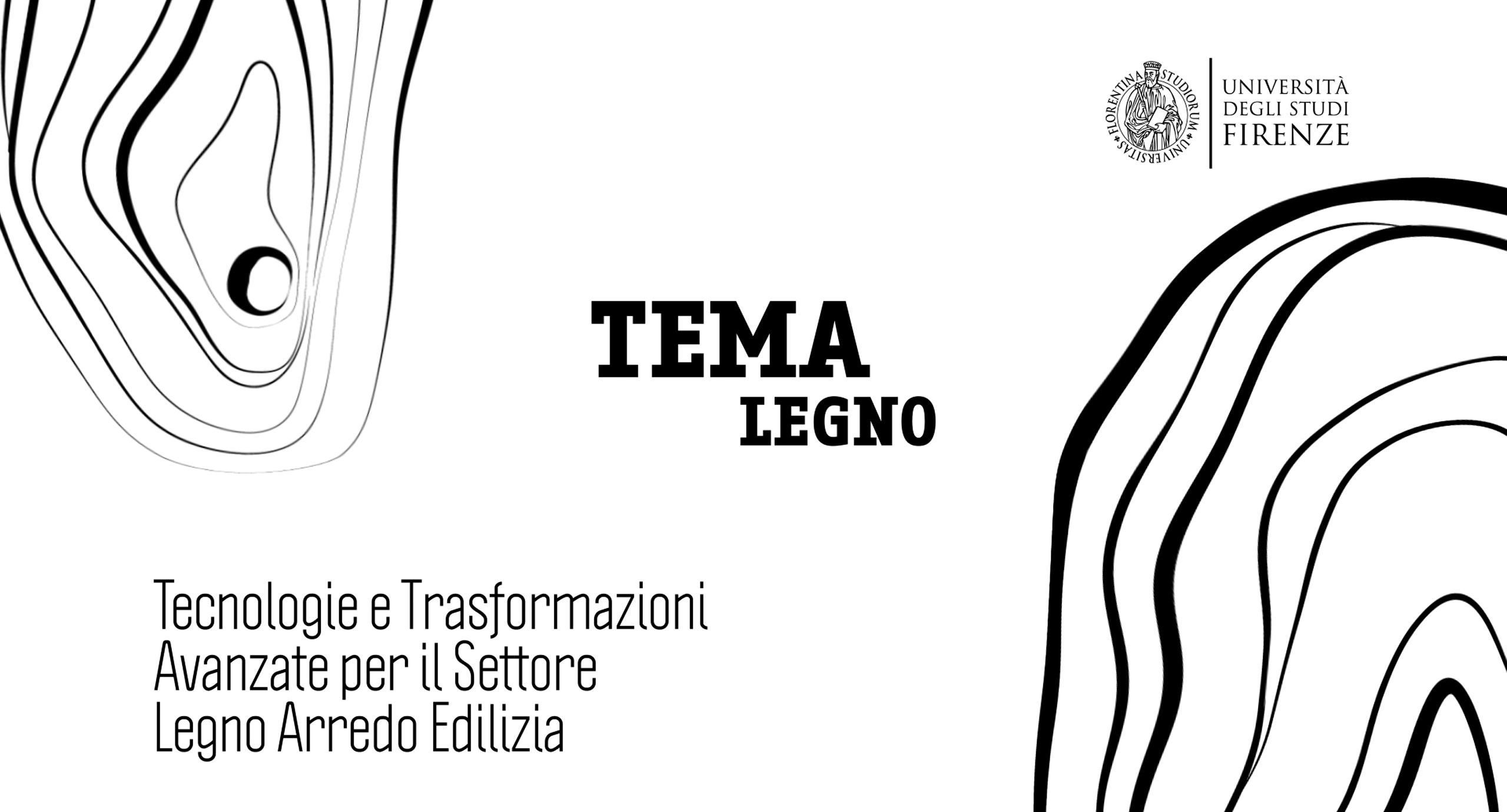 Cognome: Anno Accademico: Titolo della tesi: Inserire qui la figuraFigura 1: scrivere qui la didascalia della figura……Inserire qui la figura (a)Inserire qui la figura (b)(a)(b)Figura 2: In (a) si può osservare ………… mentre in (b) …….Figura 2: In (a) si può osservare ………… mentre in (b) …….Tabella 1: ……………Tabella 1: ……………Tabella 1: ……………